    INSA Rennes – secretariat-masters@listes.insa-rennes.fr  - Année universitaire 2022-2023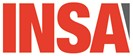 Ouverture en septembre 2022 sous réserve de l’accréditation par le Minsitère de l’Enseignement Supérieur, de la Recherche et de l’Innovation20, av. des Buttes de Coësmes – CS70839 – 35708 RENNES Cedex 7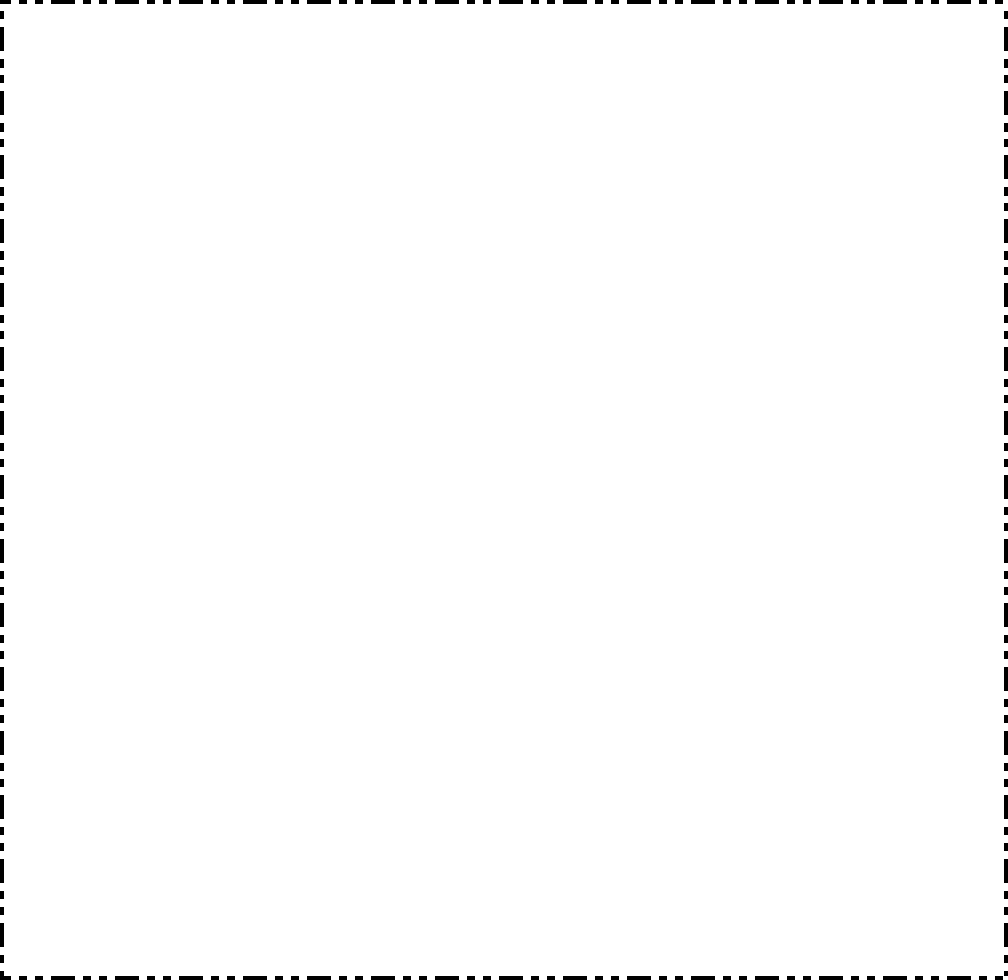 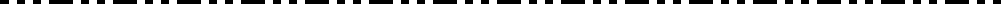 Option M2 choisie : A – Technologies de l’information et de la communication	Choix n° ….(à titre indicatif par     B – Nanotechnologies	Choix n°…. Ordre de préférence) C – Imagerie pour le vivant et l’environnement	Choix n°….1 enveloppe de format 11 x 22cm autocollante libellée à vos nom et adresse exacte1 photographie d'identité avec nom et prénom au dos et collée à l'emplacement de la page 1 du dossierUn Curriculum Vitae détailléPhotocopies des diplômes obtenus (ou attestations de succès) (*)Relevés de notes de TOUS les examens effectués après le baccalauréat (ou équivalent) (*)Photocopie du programme du dernier diplôme possédé ou préparé (*)(*) Documents non demandés pour les élèves ingénieurs de l’INSA de Rennes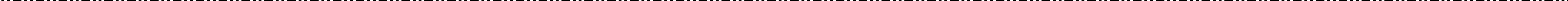 Pour les salariés : Joindre une attestation d'emploi justifiant les acquis professionnelsPour les étudiants ayant poursuivi des études à l'étranger : Joindre une photocopie des programmes, traduits en français, des études suivies après le BacPour les étudiants étrangers d’un pays dont le français n’est pas la langue officielle ou la langue des études supérieures, fournir obligatoirement une attestation de connaissance de la langue française :soit le TCF : niveau requis : 3 ou B1 (intermédiaire – 400 points).Il est organisé par le Centre International d’études pédagogiques (CIEP) (Coût 60 € à votre charge).soit le TEF : niveau requis : 3 (entre 361 et 450 points).Il est organisé par la Chambre de Commerce et d’industrie de Parissoit le DELF : niveau requis : A3+A4 (1er degré)Pour plus d’informations sur ces tests, se renseigner auprès de l’Ambassade de France de votre pays ou de l’alliance française (www.alliancefr.org) ou d’Edufrance (www.edufrance.fr).- En l’absence de cette attestation, le dossier ne sera pas examinéDECISION  DU  PRESIDENT5Cadre 2Etat civilEtat civilEtat civilEtat civilEtat civilAvez-vous été étudiant à l’INSA ces 5 dernières années ?si oui indiquez l’année universitaire 	/	  et la formation suivie :  	N° National Etudiant : |   |   |   |   |   |   |   |   |   |   |  |   | (à compléter)Avez-vous été étudiant à l’INSA ces 5 dernières années ?si oui indiquez l’année universitaire 	/	  et la formation suivie :  	N° National Etudiant : |   |   |   |   |   |   |   |   |   |   |  |   | (à compléter)Avez-vous été étudiant à l’INSA ces 5 dernières années ?si oui indiquez l’année universitaire 	/	  et la formation suivie :  	N° National Etudiant : |   |   |   |   |   |   |   |   |   |   |  |   | (à compléter)Avez-vous été étudiant à l’INSA ces 5 dernières années ?si oui indiquez l’année universitaire 	/	  et la formation suivie :  	N° National Etudiant : |   |   |   |   |   |   |   |   |   |   |  |   | (à compléter)Avez-vous été étudiant à l’INSA ces 5 dernières années ?si oui indiquez l’année universitaire 	/	  et la formation suivie :  	N° National Etudiant : |   |   |   |   |   |   |   |   |   |   |  |   | (à compléter)Avez-vous été étudiant à l’INSA ces 5 dernières années ?si oui indiquez l’année universitaire 	/	  et la formation suivie :  	N° National Etudiant : |   |   |   |   |   |   |   |   |   |   |  |   | (à compléter)Sexe :  Masculin   	Féminin  Nom famille :		Prénom :		Nom d’usage :  		             Né(e) le :	:		Dept / Pays : |   |   |   |	Nationalité :  		Adresse actuelle :  			 Code postal : |   |   |   |   |   |	Ville :	Pays :  	 Adresse au 1er juillet 2020 : 			 Code postal : |   |   |   |   |   |	Ville :	Pays : 	 :	/	/	/	/		Portable :	/	/	/	/ 	e-mail : (très lisiblement S.V.P)		@  	 Quelle est votre situation actuelle ? étudiant	demandeur d’emploi	autre :Sexe :  Masculin   	Féminin  Nom famille :		Prénom :		Nom d’usage :  		             Né(e) le :	:		Dept / Pays : |   |   |   |	Nationalité :  		Adresse actuelle :  			 Code postal : |   |   |   |   |   |	Ville :	Pays :  	 Adresse au 1er juillet 2020 : 			 Code postal : |   |   |   |   |   |	Ville :	Pays : 	 :	/	/	/	/		Portable :	/	/	/	/ 	e-mail : (très lisiblement S.V.P)		@  	 Quelle est votre situation actuelle ? étudiant	demandeur d’emploi	autre :Sexe :  Masculin   	Féminin  Nom famille :		Prénom :		Nom d’usage :  		             Né(e) le :	:		Dept / Pays : |   |   |   |	Nationalité :  		Adresse actuelle :  			 Code postal : |   |   |   |   |   |	Ville :	Pays :  	 Adresse au 1er juillet 2020 : 			 Code postal : |   |   |   |   |   |	Ville :	Pays : 	 :	/	/	/	/		Portable :	/	/	/	/ 	e-mail : (très lisiblement S.V.P)		@  	 Quelle est votre situation actuelle ? étudiant	demandeur d’emploi	autre :Sexe :  Masculin   	Féminin  Nom famille :		Prénom :		Nom d’usage :  		             Né(e) le :	:		Dept / Pays : |   |   |   |	Nationalité :  		Adresse actuelle :  			 Code postal : |   |   |   |   |   |	Ville :	Pays :  	 Adresse au 1er juillet 2020 : 			 Code postal : |   |   |   |   |   |	Ville :	Pays : 	 :	/	/	/	/		Portable :	/	/	/	/ 	e-mail : (très lisiblement S.V.P)		@  	 Quelle est votre situation actuelle ? étudiant	demandeur d’emploi	autre :Sexe :  Masculin   	Féminin  Nom famille :		Prénom :		Nom d’usage :  		             Né(e) le :	:		Dept / Pays : |   |   |   |	Nationalité :  		Adresse actuelle :  			 Code postal : |   |   |   |   |   |	Ville :	Pays :  	 Adresse au 1er juillet 2020 : 			 Code postal : |   |   |   |   |   |	Ville :	Pays : 	 :	/	/	/	/		Portable :	/	/	/	/ 	e-mail : (très lisiblement S.V.P)		@  	 Quelle est votre situation actuelle ? étudiant	demandeur d’emploi	autre :Sexe :  Masculin   	Féminin  Nom famille :		Prénom :		Nom d’usage :  		             Né(e) le :	:		Dept / Pays : |   |   |   |	Nationalité :  		Adresse actuelle :  			 Code postal : |   |   |   |   |   |	Ville :	Pays :  	 Adresse au 1er juillet 2020 : 			 Code postal : |   |   |   |   |   |	Ville :	Pays : 	 :	/	/	/	/		Portable :	/	/	/	/ 	e-mail : (très lisiblement S.V.P)		@  	 Quelle est votre situation actuelle ? étudiant	demandeur d’emploi	autre :Sexe :  Masculin   	Féminin  Nom famille :		Prénom :		Nom d’usage :  		             Né(e) le :	:		Dept / Pays : |   |   |   |	Nationalité :  		Adresse actuelle :  			 Code postal : |   |   |   |   |   |	Ville :	Pays :  	 Adresse au 1er juillet 2020 : 			 Code postal : |   |   |   |   |   |	Ville :	Pays : 	 :	/	/	/	/		Portable :	/	/	/	/ 	e-mail : (très lisiblement S.V.P)		@  	 Quelle est votre situation actuelle ? étudiant	demandeur d’emploi	autre :Sexe :  Masculin   	Féminin  Nom famille :		Prénom :		Nom d’usage :  		             Né(e) le :	:		Dept / Pays : |   |   |   |	Nationalité :  		Adresse actuelle :  			 Code postal : |   |   |   |   |   |	Ville :	Pays :  	 Adresse au 1er juillet 2020 : 			 Code postal : |   |   |   |   |   |	Ville :	Pays : 	 :	/	/	/	/		Portable :	/	/	/	/ 	e-mail : (très lisiblement S.V.P)		@  	 Quelle est votre situation actuelle ? étudiant	demandeur d’emploi	autre :Sexe :  Masculin   	Féminin  Nom famille :		Prénom :		Nom d’usage :  		             Né(e) le :	:		Dept / Pays : |   |   |   |	Nationalité :  		Adresse actuelle :  			 Code postal : |   |   |   |   |   |	Ville :	Pays :  	 Adresse au 1er juillet 2020 : 			 Code postal : |   |   |   |   |   |	Ville :	Pays : 	 :	/	/	/	/		Portable :	/	/	/	/ 	e-mail : (très lisiblement S.V.P)		@  	 Quelle est votre situation actuelle ? étudiant	demandeur d’emploi	autre :cadre 3BaccalauréatBaccalauréatBaccalauréatBaccalauréatBaccalauréatBaccalauréatBaccalauréatBaccalauréatSérie ou Nature: |__|   |	Mention : |__|   |	Obtenu en : 	|	|   |	|	Dépt/Pays |__|   |__|	Ville :  	 Nom Etablissement :Série ou Nature: |__|   |	Mention : |__|   |	Obtenu en : 	|	|   |	|	Dépt/Pays |__|   |__|	Ville :  	 Nom Etablissement :Série ou Nature: |__|   |	Mention : |__|   |	Obtenu en : 	|	|   |	|	Dépt/Pays |__|   |__|	Ville :  	 Nom Etablissement :Série ou Nature: |__|   |	Mention : |__|   |	Obtenu en : 	|	|   |	|	Dépt/Pays |__|   |__|	Ville :  	 Nom Etablissement :Série ou Nature: |__|   |	Mention : |__|   |	Obtenu en : 	|	|   |	|	Dépt/Pays |__|   |__|	Ville :  	 Nom Etablissement :Série ou Nature: |__|   |	Mention : |__|   |	Obtenu en : 	|	|   |	|	Dépt/Pays |__|   |__|	Ville :  	 Nom Etablissement :Série ou Nature: |__|   |	Mention : |__|   |	Obtenu en : 	|	|   |	|	Dépt/Pays |__|   |__|	Ville :  	 Nom Etablissement :Série ou Nature: |__|   |	Mention : |__|   |	Obtenu en : 	|	|   |	|	Dépt/Pays |__|   |__|	Ville :  	 Nom Etablissement :Série ou Nature: |__|   |	Mention : |__|   |	Obtenu en : 	|	|   |	|	Dépt/Pays |__|   |__|	Ville :  	 Nom Etablissement :cadre 4Titre ou Diplôme possédé ou préparé fondant la demandeTitre ou Diplôme possédé ou préparé fondant la demandeTitre ou Diplôme possédé ou préparé fondant la demandeTitre ou Diplôme possédé ou préparé fondant la demandeTitre ou Diplôme possédé ou préparé fondant la demandeTitre ou Diplôme possédé ou préparé fondant la demandeTitre ou Diplôme possédé ou préparé fondant la demandeTitre ou Diplôme possédé ou préparé fondant la demandeDiplôme :					Obtenu en : |   |   |__|   |	Mention : |__|   | Dépt/Pays |__|   |__|	Ville : 	 	Nom Etablissement :Diplôme :					Obtenu en : |   |   |__|   |	Mention : |__|   | Dépt/Pays |__|   |__|	Ville : 	 	Nom Etablissement :Diplôme :					Obtenu en : |   |   |__|   |	Mention : |__|   | Dépt/Pays |__|   |__|	Ville : 	 	Nom Etablissement :Diplôme :					Obtenu en : |   |   |__|   |	Mention : |__|   | Dépt/Pays |__|   |__|	Ville : 	 	Nom Etablissement :Diplôme :					Obtenu en : |   |   |__|   |	Mention : |__|   | Dépt/Pays |__|   |__|	Ville : 	 	Nom Etablissement :Diplôme :					Obtenu en : |   |   |__|   |	Mention : |__|   | Dépt/Pays |__|   |__|	Ville : 	 	Nom Etablissement :Diplôme :					Obtenu en : |   |   |__|   |	Mention : |__|   | Dépt/Pays |__|   |__|	Ville : 	 	Nom Etablissement :Diplôme :					Obtenu en : |   |   |__|   |	Mention : |__|   | Dépt/Pays |__|   |__|	Ville : 	 	Nom Etablissement :Diplôme :					Obtenu en : |   |   |__|   |	Mention : |__|   | Dépt/Pays |__|   |__|	Ville : 	 	Nom Etablissement :cadre 5cadre 5Cursus post baccalauréat y compris interruptionCursus post baccalauréat y compris interruptionCursus post baccalauréat y compris interruptionCursus post baccalauréat y compris interruptionCursus post baccalauréat y compris interruptionCursus post baccalauréat y compris interruptionCursus post baccalauréat y compris interruptionAnnéeAnnéeDiplôme PréparéEtablissementEtablissementSessionSessionSessionRésultatscadre 6Expérience ProfessionnelleExpérience ProfessionnelleExpérience ProfessionnelleExpérience ProfessionnelleExpérience ProfessionnelleExpérience ProfessionnelleExpérience ProfessionnelleExpérience ProfessionnelleAnnéeExpérience Professionnelle ou Acquis PersonnelsExpérience Professionnelle ou Acquis PersonnelsExpérience Professionnelle ou Acquis PersonnelsEmployeurEmployeurEmployeurEmployeurEmployeurcadre 7Langues étrangères connues : Niveau (lu, parlé, écrit, emploi courant)langue n° 1:langue n° 2:Cadre 8FinancementCadre 9Motivation de la demandeEn cas d’interruption des études supérieures, préciser les causes ainsi que les activités durant la (ou les) période(s) d’interruption :DOSSIER À RETOURNER SIGNÉ DE PRÉFÉRENCE PAR VOIE ÉLECTRONIQUE À :masters-suivi-dossier@insa-rennes.frOU PAR VOIE POSTALE À :Aurore GOUNINSA Rennes - Secrétariat des Masters – Service Recherche20, avenue des Buttes de Coësmes – CS 70839 – 35708 RENNES cedex 7DATE LIMITE DE RECEPTION DES DOSSIERS : 31 mai 2022ATTENTION : tenir compte des délais d'acheminement du courrier. En cas de déclaration inexacte ou de dossier incomplet, votre demande ou votre inscription sera systématiquement rejetéeJe certifie sur l'honneur que les renseignements ci-dessus sont exactsDate :	Signature de l'étudiant(e):COMPLÉTER OBLIGATOIREMENT avant d'envoyer le dossier :AVIS  DU  RESPONSABLE  DE LA  FORMATION DU DERNIER DIPLÔME POSSÉDÉ OU PRÉPARÉ(master 1re année, maîtrise, diplôme d'ingénieur, autre…)AVIS :Signature et cachet :4DOSSIER À RETOURNER SIGNÉ DE PRÉFÉRENCE PAR VOIE ÉLECTRONIQUE À :masters-suivi-dossier@insa-rennes.frOU PAR VOIE POSTALE À :Aurore GOUNINSA Rennes - Secrétariat des Masters – Service Recherche20, avenue des Buttes de Coësmes – CS 70839 – 35708 RENNES cedex 7DATE LIMITE DE RECEPTION DES DOSSIERS : 31 mai 2022ATTENTION : tenir compte des délais d'acheminement du courrier. En cas de déclaration inexacte ou de dossier incomplet, votre demande ou votre inscription sera systématiquement rejetéeJe certifie sur l'honneur que les renseignements ci-dessus sont exactsDate :	Signature de l'étudiant(e):COMPLÉTER OBLIGATOIREMENT avant d'envoyer le dossier :AVIS  DU  RESPONSABLE  DE LA  FORMATION DU DERNIER DIPLÔME POSSÉDÉ OU PRÉPARÉ(master 1re année, maîtrise, diplôme d'ingénieur, autre…)AVIS :Signature et cachet :4DOSSIER À RETOURNER SIGNÉ DE PRÉFÉRENCE PAR VOIE ÉLECTRONIQUE À :masters-suivi-dossier@insa-rennes.frOU PAR VOIE POSTALE À :Aurore GOUNINSA Rennes - Secrétariat des Masters – Service Recherche20, avenue des Buttes de Coësmes – CS 70839 – 35708 RENNES cedex 7DATE LIMITE DE RECEPTION DES DOSSIERS : 31 mai 2022ATTENTION : tenir compte des délais d'acheminement du courrier. En cas de déclaration inexacte ou de dossier incomplet, votre demande ou votre inscription sera systématiquement rejetéeJe certifie sur l'honneur que les renseignements ci-dessus sont exactsDate :	Signature de l'étudiant(e):COMPLÉTER OBLIGATOIREMENT avant d'envoyer le dossier :AVIS  DU  RESPONSABLE  DE LA  FORMATION DU DERNIER DIPLÔME POSSÉDÉ OU PRÉPARÉ(master 1re année, maîtrise, diplôme d'ingénieur, autre…)AVIS :Signature et cachet :4